Midpoint Performance Evaluation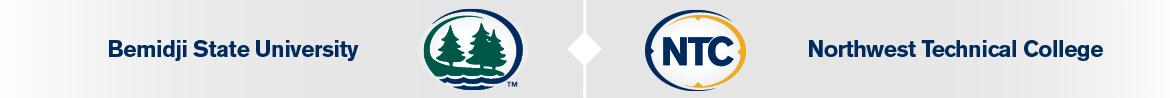 Instructions: Supervisor will complete written evaluation prior to midpoint evaluation meeting.  Supervisor meets near midpoint of probationary period with employee to assess performance.  Position Responsibilities and Core CompetenciesAssess job duties and responsibilities specific to this position and employee.  Use position description to define responsibility areas.  Supervisor evaluates and rates.  Use core competencies as they relate to employee job responsibilities and performance.  Position ResponsibilitiesAssess job duties and responsibilities specific to this position and employee.  Use position description to define responsibility areas.  Use core competencies as they relate to employee job responsibilities and performance.  Core CompetenciesUse Core Competencies as they relate to job performance in each responsibility area.  ______________________________________________________________________________SUPERVISOR SIGNATURE:									DATE:_______________________________________________________________________________________ADMINISTRATOR SIGNATURE 								DATE:(prior to evaluation delivery if writing supervisor is MSUAASF/IFO):								_______________________________________________________________________________________EMPLOYEE SIGNATURE:									DATE:Employee signature indicates receipt of annual performance evaluation document and discussion with supervisor.  Signature does not necessarily indicate agreement with evaluation.  Employees can submit written response to evaluation to be included as part of evaluation packet in official personnel file.Employee nameTitle/DepartmentEvaluating SupervisorDate of EvaluationRating DefinitionMeets ExpectationsPerformance consistently met expectations in all essential areas of responsibility, at times possibly exceeding expectations, and the quality of work overall was very good.  Inconsistently Meets ExpectationsPerformance did not consistently meet expectations – performance failed to meet expectations in one or more essential areas of responsibility. Does Not Meet ExpectationsPerformance was consistently below expectations in most essential areas of responsibility.  Significant improvement is needed in one or more important areas.Responsibility Area #1Describe the responsibilities in this area using position descriptionResponsibility Area #1Describe the responsibilities in this area using position descriptionResponsibility Area #1Describe the responsibilities in this area using position descriptionDescribe Employee’s Key AccomplishmentsDescribe Employee’s Key AccomplishmentsDescribe Employee’s Key AccomplishmentsDescribe Employee’s Opportunities for GrowthDescribe Employee’s Opportunities for GrowthDescribe Employee’s Opportunities for GrowthRate Overall Employee Performance in Responsibility Area #1: Meets ExpectationsRate Overall Employee Performance in Responsibility Area #1: Inconsistently Meets ExpectationsRate Overall Employee Performance in Responsibility Area #1: Does Not Meet ExpectationsResponsibility Area #2Describe the responsibilities in this area using position descriptionResponsibility Area #2Describe the responsibilities in this area using position descriptionResponsibility Area #2Describe the responsibilities in this area using position descriptionDescribe Employee’s Key AccomplishmentsDescribe Employee’s Key AccomplishmentsDescribe Employee’s Key AccomplishmentsDescribe Employee’s Opportunities for GrowthDescribe Employee’s Opportunities for GrowthDescribe Employee’s Opportunities for GrowthRate Overall Employee Performance in Responsibility Area #2: Meets ExpectationsRate Overall Employee Performance in Responsibility Area #2: Inconsistently Meets ExpectationsRate Overall Employee Performance in Responsibility Area #2: Does Not Meet ExpectationsResponsibility Area #3Describe the responsibilities in this area using position descriptionResponsibility Area #3Describe the responsibilities in this area using position descriptionResponsibility Area #3Describe the responsibilities in this area using position descriptionDescribe Employee’s Key AccomplishmentsDescribe Employee’s Key AccomplishmentsDescribe Employee’s Key AccomplishmentsDescribe Employee’s Opportunities for GrowthDescribe Employee’s Opportunities for GrowthDescribe Employee’s Opportunities for GrowthRate Overall Employee Performance in Responsibility Area #3: Meets ExpectationsRate Overall Employee Performance in Responsibility Area #3: Inconsistently Meets ExpectationsRate Overall Employee Performance in Responsibility Area #3: Does Not Meet ExpectationsResponsibility Area #4Describe the responsibilities in this area using position descriptionResponsibility Area #4Describe the responsibilities in this area using position descriptionResponsibility Area #4Describe the responsibilities in this area using position descriptionDescribe Employee’s Key AccomplishmentsDescribe Employee’s Key AccomplishmentsDescribe Employee’s Key AccomplishmentsDescribe Employee’s Opportunities for GrowthDescribe Employee’s Opportunities for GrowthDescribe Employee’s Opportunities for GrowthRate Overall Employee Performance in Responsibility Area #4: Meets ExpectationsRate Overall Employee Performance in Responsibility Area #4: Inconsistently Meets ExpectationsRate Overall Employee Performance in Responsibility Area #4: Does Not Meet ExpectationsResponsibility Area #5Describe the responsibilities in this area using position descriptionResponsibility Area #5Describe the responsibilities in this area using position descriptionResponsibility Area #5Describe the responsibilities in this area using position descriptionDescribe Employee’s Key AccomplishmentsDescribe Employee’s Key AccomplishmentsDescribe Employee’s Key AccomplishmentsDescribe Employee’s Opportunities for GrowthDescribe Employee’s Opportunities for GrowthDescribe Employee’s Opportunities for GrowthRate Overall Employee Performance in Responsibility Area #5: Meets ExpectationsRate Overall Employee Performance in Responsibility Area #5: Inconsistently Meets ExpectationsRate Overall Employee Performance in Responsibility Area #5: Does Not Meet ExpectationsDECISION MAKING & PROBLEM SOLVINGIdentifies and evaluates problems objectivelyFormulates sound decisions and recommendationsDemonstrates good judgment in handling routine problemsEncourages other employees to participate in decision makingDemonstrates resourcefulness in problem solvingAbility to think through problems, evaluate relevant facts and reach sound conclusionsPRODUCTIVITY & QUALITY OF WORKWork completion is consistently thorough and accurateMakes effective use of timeCompletes tasks in a timely mannerWork displays high level of technical skillsPerforms tasks in an organized and efficient mannerHandles multiple activities and responsibilities simultaneouslyPlans appropriatelyDelegates when appropriateINITIATIVE & CONTINUOUS IMPROVEMENTAbility to perform daily responsibilities in a resourceful, self-reliant manner Makes practical, workable suggestions for improvementsDemonstrates a self-starter attitude and approachRecognizes deficiencies and seeks help when appropriateDemonstrates an interest in departmental and self-improvementEffective in generating new ideasEffective in researching new ideas to bring about improvementsCOOPERATION & TEAMWORKShows sensitivity to and consideration for others’ feelingsOffers assistance willingly and supports the team processes and decisionsMakes a positive contribution to morale and work environmentIs a team player and participates with others to accomplish tasksMaintains a positive relationship with all institution work groupsMaintains a positive relationship with other employees, students and community partnersDEPENDABILITYCarries out assignments with careful follow Meets predetermined deadlines or targetsCan be counted on for consistent performanceIs personally accountable for his/her actionsCan be counted on for extra effort as neededPromptness at start and end of work day, meals, and breaksAttendance recordFINANCIAL RESPONSIBILITIYEffective in utilizing human, financial and/or physical resourcesFollows fiscal business practices and meets deadlinesWorks within approved budget and monitors expendituresUnderstands individual impact on overall university budget processSAFETY & SECURITYPerforms activities in a safe mannerUnderstands and supports the safety program and policiesRecognizes unsafe working conditions and promptly reports safety concerns.Protects the confidential records and informationFollow policy regarding computer use and security awarenessCOMMUNICATIONAbility to communicate effectivelyAbility to listen effectivelyKeeps supervisor and/or other coworkers informed of work progressAnticipates customer expectations and checks to ensure their expectations are met Ability to respond effectively to internal/external customer needs, requests and concernsDIVERSITY &  MUTUAL RESPECTSeeks varied viewpoints and experiencesDisplays empathetic listening skills and respects individual differencesStrives to achieve the goals of the College's Diversity and Affirmative Action PlansModels cultural competency including sensitivity to diversityDisplays and promotes mutual respect among co-workersINTEGRITYModels integrity and ethical behaviorsModels good judgement in the absence of supervisionUnderstands responsibility to report unethical behaviorsAdheres to the Employee Code of ConductCONTRIBUTION TO DEPARTMENT & UNIVERSITYUnderstands and contributes to achieving the strategic goals of the university Represents the university competently to external constituenciesContributes to positive moraleDemonstrates interest and involvement in university activitiesPromotes positive public relationsParticipates in civic engagement and service to othersParticipates in environmental stewardship and preservation of the earthProvides a positive university experience to our student populationADAPTABILITYResponds positively to changeWorks effectively in situations with limited time and/or resourcesAccepts constructive criticism positively Accepts and adapts to changes as necessary  